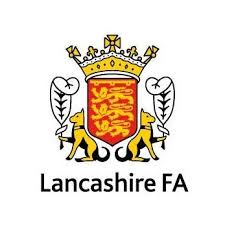 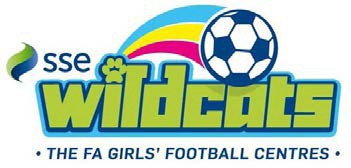 SSE Wildcats Girls Football Centre - Expression of InterestThe SSE Wildcats Girls Football Centre Programme is designed for girls aged 5 -11, to make friends, have fun, and try football for the first time. The centre’s are required to run on a weekly basis, either afterschool or at weekends. All guidelines should be met to ensure a safe environment where inexperienced girls can; have fun engaging with sport, develop fundamental skills, try a variety of sessions, learn new things and create foundations for a lifelong love of sport.Please fill out the below form if you are interested in finding out more information on The SSE Wildcats Girls Football Centre. Please return no later than 5PM on Wednesday 24th October 2018.Please note by expressing an interest this is NOT an application and you will be invited to an information evening in early November 2018 (Evening) where you will be provided more information on how to apply.Clubs are able to run more than 1 SSE Wildcats Girls Football Centre’s so please feel free to submit this form if you already run a centre, or wish to deliver more than one however the criteria may vary.Club/Organisation Name: Club/Organisation Contact: Telephone Number:Email Address:Are you interested in running an SSE Wildcats Girls FootballCentre? Yes                   NoDo you already run a  Soccer  Centre/Development  Centre  Boys OR  Girls? Yes    No        (If yes, what do you currently offer?)It is imperative that in order to successfully complete the programme, each SSE Wildcats Centre must run for a minimum of one hour per week for 16 weeks for ages 5-11 with a minimum of 30 players accessing the centre.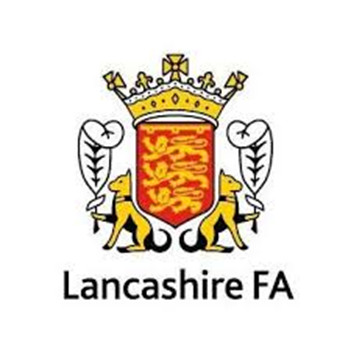 In order to run an SSE Wildcats Centre, can your club/organisation provide the following?x Centre Administratorx FA Level 1 (FA DBS Checked, FA Safeguarding & FA Emergency Aid) 2 x Volunteers to assist coaches1x Designated Safeguarding Officer(If volunteer is 18+ FA CRC, FA Safeguarding & FA Emergency Aid is required. Minimum age for volunteer is 14 and any volunteer under the age of 18 must be supervised)What would be your preferred venue? What would be your preferred day?What would be your preferred time?Does your club/organisation currently have the following? Safeguarding PolicyEquality PolicyAnti-Bullying PolicyVenue complies with Health and Safety Regulations Accident Reporting ProcessWould you be available to attend FA Wildcats Girls Football Centre Training when they are announced for 2018/19Funding of £900 will be available for organisations who are successful (New), however your club may also be encouraged to secure 50% match/in kind funding to enhance and/or sustain the sessions post 16 weeks. How would you centre achieve this match funding?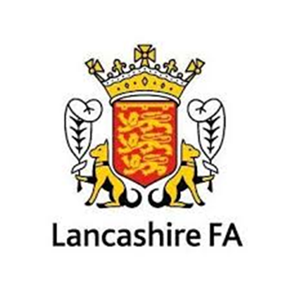 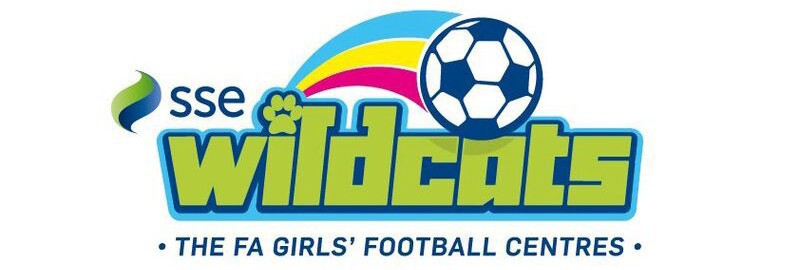 Please provide additional information on why you are interested in hosting an SSE Wildcats Girls Football Centre and how do you feel this will benefit your local community?Are you available to attend an information evening on a date TBC at Lancashire FA offices) which will provide additional information on the programme and how to move forward with an application?Please return this form to Football Development Officer (Women and Girls Lead), Michael Nadal on michael.nadal@lancashirefa.com by Wednesday 24thth October 2018.